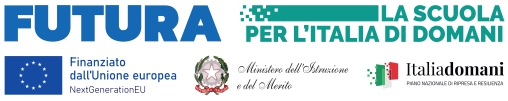 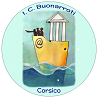          ISTITUTO COMPRENSIVO STATALE “BUONARROTI”          Via IV Novembre, 38 - 20094 Corsico (MI) - tel. 02.45100100              email: miic88800v@istruzione.it; p.e.c. miic88800v@pec.istruzione.it                  www.icbuonarroticorsico.edu.itRELAZIONE FINALE REFERENTE DI PLESSO ______________relazione finale  Periodo di riferimento: settembre 20___ / Giugno20___ATTIVITÀ SVOLTEAttività organizzativeMantenimento relazioni con segreteria e dirigenzaCura delle relazioniCriticità rilevatePunti di forzaProposteCONCLUSIONI